MARCH 2021Welcome to our latest update about the site remediation works at Belmont.TREE PRUNING AND REMOVALCSIRO advises Belmont residents that tree pruning and removal works took place at the CSIRO Belmont site on Saturday 20 February.  The works undertaken were on the Henry Street (north side) of the site.  Further pruning and some tree removal is required on the Settlement Road/Highway boundary (west side) of the site.  These works are scheduled for Saturday 13 March 2021. The works will commence around 8am. The tree works arise from an arborist inspection of the condition of trees on the site, conducted in November 2020.  The arborist highlighted a significant number of trees that require pruning to remove vegetation overhanging pedestrian paths and to improve the health of trees.  Further, the arborist identified about 30 trees that are in very poor health or already dead and should be removed for public safety as well as to improve the conditions for surrounding trees.The pruning and removal work will be undertaken by licensed tree contractor ‘Got me Stumped’ with pedestrian and vehicle traffic management by Programmed Property Services.KEEPING yOU INFORMEDCSIRO will provide further community updates as we have further news. These updates will continue to be available on our community website: https://wp.csiro.au/belmontworks/ If you have any questions or concerns, please contact us on 1300 363 400 (9am-5pm Monday - Friday), or email us at: Belmontworks@csiro.au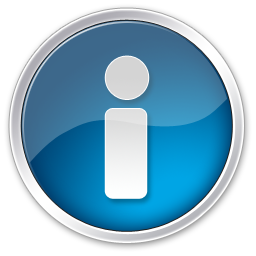 CSIRO Belmont Update